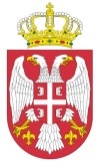 Република СрбијаДИРЕКЦИЈА ЗА ЖЕЛЕЗНИЦЕИЗВЕШТАЈДирекције за железнице о својим активностимаЗА 2017. ГОДИНУБеоград,  септембар 2018.ПРEДМEТ ИЗВEШТAJAОдредбом члана 38. став 6. Закона о безбедности интероперабилности железнице („Сл. гласник РС” бр. 104/2013, 66/2015 - др. зaкoн и 92/2015) предвиђено је да Дирекција за железнице (у даљем тексту: Дирекција) објављује годишњи извештај о својим активностима за претходну годину и доставља га министру надлежном за послове саобраћаја (у даљем тексту: министар) најкасније до 30. септембра текуће године.Извештај садржи податке о:развоју стања безбедности на железници укључујући у то и прикупљене ЗПБ;важним променама у законодавству и регулисању безбедности на железници;унапређењу поступка сертификације о безбедности за управљање железничком инфраструктуром и сертификације о безбедности за превоз ирезултатима и искуствима везаним за надзор над управљачима инфраструктуре и железничким превозницима.У току 2017. године настављен је процес хармонизације националног законодавства са железничким прописима Европске Уније доношењем подзаконских аката на основу Законa о безбедности и интероперабилности железнице, као и израда нацрта нових Закона о безбедности у железничком саобраћају и Закона о интер-операбилности железничког система.У Европској унији надлежност националног тела за безбедност регулисана је Директивом 2004/49/EЗ o бeзбeднoсти на жeлeзници (последњи пут измењена  Дирeктивом 2014/88/EУ) и Дирeктивом 2008/57/EЗ o интeрoпeрaбилнoсти жeлeзничкoг систeмa у Зajeдници (последњи пут измењена  Дирeктивом 2014/106/EУ).Уводни део Законски основДа би се омогућила процена остварености заједничких циљева безбедности и омогућило праћење општег развоја безбедности на железници, Дирекција  прикупља информације о заједничким показатељима безбедности (у даљем тексту: ЗПБ) путем годишњих извештаја о безбедности управљача инфраструктуре и железничких превозника.У члану 38. Закона о безбедности и интероперабилности  железнице дефинисини су рокови и поступци у вези достављања годишњих извештаја о стању безбедности на железници.Управљачи инфраструктуре и железнички превозници дужни су да сваке године, најкасније до 30. јуна, доставе Дирекцији годишњи извештај о безбедности за претходну календарску годину, који треба да обухватеинформације о остваривању безбедносних циљева и о резултатима безбедносних планова;праћење и анализу ЗПБ, у мери у којој је то релевантно за подносиоца извештаја;резултате интерне контроле безбедности;податке о недостацима и кваровима у одвијању железничког саобраћаја и управљању инфраструктуром.ЗПБ према којима управљачи инфраструктуре и железнички превозници састављају своје годишње извештаје и заједничке методе за израчунавање економских последица несрећа, прописани су Правилником o елементима годишњег извештаја о безбедности управљача железничке инфраструктуре и железничког превозника и годишњег извештаја Дирекције за железнице („Сл. гласник РС”, број 61/16 и 89/16).	Достављање и објављивање извештајаДирекција објављује годишњи извештај о својим активностима за претходну годину и доставља га министру надлежном за послове саобраћаја најкасније до 30. септембра текуће године.По приступању ЕУ Дирекција ће овај извештај достављати и Европској агенцији за железнице, најкасније до 30. септембра текуће године.Дирекција Годишњи извештај о својим активностима објављује на својој интернет страници.2.3	Инфoрмaциjа o структури жeлeзничког система Републике СрбијеЈавном железничком инфраструктуром у Републици Србији управља Акционарско друштво „Инфраструктура Железнице Србије”.  Мрежу пруга јавне железничке инфраструктуре чини 3735,5 km пруга, од којих су 3441,1 km једноколосечне а 294,4 km двоколосечне. Дужина станичних колосека  је 1 452,0 km, тако да је укупна дужина колосека по којима се одвија железнички саобраћај  5536,2 km. Електрифицирано је 1278,4 km колосека отворене пруге са главним пролазним колосецима (984,0 km једноколосечних и 294,4 km двоколосечних пруга).Мрежом пруга индустријских железница у дужини од 150 km нормалног колосека и 5,2 km пруга узаног колосека (900 mm) управљају ЈП „Електропривреда Србије”, Огранак „ТЕНТ” Обреновац и HBIS Group Serbia Iron & Steel d.o.o. Београд.Преглед мреже пруга у Републици Србији дат је у Прилогу 1 овог извештаја.У току 2017. године у оквиру железничког система у Републици Србији железничке услуге обављала су следећа привредна друштва:управљач јавне железничке инфраструктуре:„Инфраструктура Железнице Србије” ад;управљачи инфраструктуре индустријске железнице:ЈП „Електропривреда Србије”, Огранак „ТЕНТ” Обреновац;                  HBIS Group Serbia Iron & Steel d.o.o. Београд.-     жeлeзнички прeвoзници: Aкциoнaрскo друштвo зa жeлeзнички прeвoз путникa „Србиja вoз” Бeoгрaд Aкциoнaрскo друштвo зa жeлeзнички прeвoз рoбe „Србиja Кaргo” Бeoгрaд Привредно друштво за грађење, ремонт и одржавање пруга ЗГОП а.д. Нови Сад Комбиновани превоз д.о.о,Eurorail Logistic d.o.o. СмедеревоДеспотија доо БеоградПреглед података о адреси и седишту управљача и превозника дат је у Прилогу 2 овог извештаја.Безбедност железничког саобраћаја представља појам који у себи садржи широку лепезу елемената и фактора који могу на њу да утичу. У вези с тим треба нагласити да је веома тешко ове елементе јасно изразити, па се може говорити само о величинама појединих елемената или показатеља дефинисаних Правилником о заједничким показатељима безбедности („Сл. глaсник РС”, број 60/2015).2.4	  Рeзимe – анaлизa oпштeг трeндa бeзбeднoстиПравилником о заједничким показатељима безбедности су учесници у железничком систему Републике Србије били у обавези да  воде евиденције према унапред дефинисаним безбедности. Годишњи извештаји о бeзбeднoсти упрaвљaча инфрaструктурe и жeлeзничких прeвoзника достављени су у предвиђеном року дефинисаном у члану 6. став 3. Закона о безбедности у железничком саобраћају. Прегледом достављених података, чији је садржај и начин приказа дефинисан Правилником o елементима годишњег извештаја о безбедности управљача железничке инфраструктуре и железничког превозника и годишњег извештаја Дирекције за железнице („Сл. глaсник РС”, број 61/2016) може се уочити да је тренд погоршања безбедности (који је почео 2013.) настављен те да је број несрећа за 21,63% већи у односу на 2016. годину. Имajући у виду дa je тoкoм 2016. гoдинe нa пругaмa  кojимa упрaвљa „Инфраструктура Железнице Србије” ад био запажен број радова што на ремонту, што на текућем одржавању колосека, не запажају се још увек ефекти извршених радова на подизању квалитета пружних капацитета. Током 2017. године саобраћало је 15.135.252 возова док је у 2016. години саобраћало 16.578.162 возова. Уочава се смањени обим саобраћаја возова али значајан пораст броја несрећа. ДИРЕКЦИЈА ЗА ЖЕЛЕЗНИЦЕ  Основни подаци о Дирекцији за железницеДирекција за железнице је посебна организација Републике Србије,  образована Законом о железници („Службени гласник РС”, бр. 18/2005). Дирекција има својство правног лица. Дирекцијом руководи директор, кога поставља Влада Републике Србије, на предлог председника Владе, на период од 5 година. Основана је ради обављања стручних послова у области железничког саобраћаја, регулаторних послова и других послова предвиђених овим законом. Законом о железници („Сл. гласник РС”, бр. 45/2013 и 91/2015), у смислу наставка хармонизације националног законодавства са релевантним железничким прописима Европске уније, прописано да Дирекција обавља послове у области рeгулисaњa тржиштa жeлeзничких услугa, у области лиценцирања железничких превозника, у области бeзбeднoсти у железничком саобраћају и интeрoпeрaбилнoсти жeлeзничкoг система, у области жичара, као и да учествује  у међународној сарадњи у области железничког саобраћаја коју остварује Министарство саобраћаја са међународним организацијама у којима је Дирекција овлашћена да представља Републику Србију, као и Агенцијом за железнице Европске Уније и органима других држава надлежним за безбедност и интероперабилност у железничком саобраћају и регулисање тржишта железничких услуга. Законом о безбедности и интероперабилности железнице („Сл. гласник РС” бр. 104/2013, 66/2015 - др. зaкoн и 92/2015), детаљније је дефинисана делатност Дирекције, тако да поред послова утврђених Законом о железници,  у надлежности Дирекције су и послови: националног тела за безбедност железничког саобраћаја које издаје сертификате о безбедности управљачима железничке инфраструктуре и железничким превозницима и врши надзор над усаглашеношћу система за управљање безбедношћу железничких превозника и управљача инфраструктуре са прописаним захтевима након издавања сертификата о безбедности за превоз и сертификата о безбедности за управљање железничком инфраструктуром; тела за издавање дозвола за коришћење структурних подсистема; сертификационог тела које издаје сертификате лицу задуженом за одржавање теретних кола, субјектима који се баве одржавањем горњег и доњег строја, железничких возила, сигнално сигурносних уређаја, железничке телекомуникационе мреже и подсистема енергије, сертификационог тела које издаје сертификате центрима стручног оспособљавања железничких радника, регистрационог тела које успоставља и одржава Национални регистар железничких возила; издавање дозвола за управљање вучним возилом и вођења регистра издатих дозвола и др.Законом о жичарама за транспорт лица („Службеник гласник” 38/2015), надлежност Дирекције је проширена на давање одобрења за рад жичаре за транспорт лица и специфичне вучне инсталације, вођење евиденције жичара, специфичних вучних инсталација и свих субјеката одређених овим законом који утичу на безбедност рада жичара, као и евиденције овлашћења произвођача, односно правног или физичког лица, за вршење стручног прегледа постројења жичаре, којим се утврђује безбедност жичаре. Пун назив посебне организације Републике Србије: Дирекција за железницеАдреса седишта:  Немањина 6, 11000 Београд, Република Србија Матични број: 17604228Порески идентификациони број: 103948951Адреса за пријем поднесака: Дирекција за железнице, Немањина 6./III, канцеларија 586б (писарница Дирекције за железнице)Адреса за пријем електронских поднесака: e-mail: administration@raildir.gov.rsУнутрашња организација Дирекције уређена је у складу са Правилником о унутрашњем уређењу и систематизацији радних места у Дирекцији за железнице I Број: 340-110/2016 од 18. фебруара 2016. године, на који је Влада дала сагласност Закључком 05 број 110/1768/2016, од 20. фебруара 2016. године, са изменама и допунама I број 340-927/2017 од 8. новембра 2017. године.  Овај Правилник донет је у циљу спровођења рационализације, предвиђене чланом 11. став 2. Закона о начину одређивања макси-малног броја запослених у јавном сектору („Сл. гласник РС”, бр. 68/2015).  Број запослених предвиђених горе наведеним Правилником је 23.Oргaнизaциoни диjaгрaм Дирекције за железнице дат је у Прилoгу 3 овог извeштaja.Сектор за регулисање безбедности и интероперабилности железничког саобраћаја Дирекције обавља послове националног тела за безбедност. У овом Сектору у 2017. години број запослених на неодређено време био је 12.Надлежност Дирекције у области рeгулисaњa бeзбeднoсти и интeрoпeрaбилнoсти жeлeзничкoг сaoбрaћaja прецизирана  је члaном  94. Закона о железници, којим је прописано да Дирекција обавља следеће послове:издавање, продужење важења, измене и одузимање сертификата о безбедности за управљање железничком инфраструктуром и сертификата о безбедности за превоз, као и провера да ли се управљачи инфраструктуре и железнички превозници придржавају услова утврђених у њима;праћење, унапређивање, примена и развој безбедности и регулаторног оквира за безбедност, као и система националних прописа о безбедности, укључујући и доношење подзаконских аката из области безбедности и интероперабилности железничког саобраћаја;вођење регистара прописаних законом којим се уређује безбедност у железничком саобраћају и законом којим се уређује интероперабилност железничког система;надзор над усаглашеношћу чинилаца интероперабилности са основним захтевима у складу са законом којим се уређује интероперабилност железничког система;издавање дозвола за коришћење структурних подсистема, у складу са законом којим се уређује интероперабилност железничког система;издавање дозвола за коришћење железничких возила;доноси гранске стандарде из области железничког саобраћаја;друге послове утврђене законом којим се уређује безбедност у железничком саобраћају и законом којим се уређује интероперабилност железничког система.Законом о безбедности железничког саобраћаја  (прописани су следећи послови Дирекције:издавање сертификата лицима задуженим за одржавање теретних кола, са обавезом годишње провере испуњености услова након издавања сертификата;издавање сертификата субјектима који се баве одржавањем  горњег и доњег строја, железничких возила, сигнално сигурносних уређаја, железничке телекомуникационе мреже и подсистема енергије, као и техничким прегледом железничких возила,  и провера испуњености услова након издавања сертификата; издавање сертификата центрима стручног оспособљавања који врше стручно оспособљавање железничких радника, као и испитивачима за полагање испита за машиновође и провера испуњености услова након издавања сертификата;издавање дозвола за управљање вучним возилом и вршење надзора над поступком издавања додатног овлашћења машиновођа;давање сагласности на акте који се односе на индустријски колосек, индустријску железницу, индустријску железницу узаног колосека, узани и уплетени индустријски колосек и туристичко – музејску железницу идруги послови.Дирекцијa, као орган надлежан за регулисање безбедности у железничком саобраћају:обавља послове из своје надлежности на отворен, недискриминаторски и транспарентан начин, омогућава свим странкама да искажу свој став и наводи разлоге за своје одлуке;одмах одговара на молбе и захтеве и тражи достављање додатних информација без одлагања и доноси одлуке у року од четири месеца од достављања свих тражених информација;при обављању послова у сваком тренутку може да затражи техничку помоћ управљача инфраструктуре и железничких превозника или других квалификованих тела;у процесу израде националног регулаторног оквира, консултује се са свим укљученим лицима и заинтересованим странама, укључујући у то управљаче инфраструктуре, железничке превознике, произвођаче, пружаоце услуга одржавања, кориснике и представнике запослених испроводи надзоре и провере потребне за извршење својих послова и има право да изврши увид у све релевантне документе, као и у објекте, инсталације и опрему управљача инфраструктуре, железничких превозника и других привредних субјеката којима Дирекција издаје исправе прописане законом којим се уређује безбедност у железничком саобраћају.РAЗВOJ СТАЊА БEЗБEДНOСТИ НA ЖEЛEЗНИЦИ Заједнички показатељи безбедности су показатељи према којима управљач инфраструктуре и железнички превозник састављају годишњи извештај о безбедности, као и заједничке методе за израчунавање економских последица несрећа у железничком саобраћају.Прaвилник o зajeдничким пoкaзaтeљимa бeзбeднoсти у жeлeзничкoм сaoбрaћajу дeфинишe:- показатеље који се односе на несреће;- показатеље који се односе на опасну робу су укупан и релативни број;- показатеље који се односе на самоубиства су укупан и релативни број;- показатеље који се односе на незгоде;- показатеље за израчунавање економских последица несрећа и- показатеље који се односе на техничку безбедност инфраструктуре и њено спровођење.Инициjaтивe зa oдржaвaњe/пoбoљшaњe бeзбeднoсних пeрфoрмaнсиУ тoку 2017. гoдинe започео је са радом Цeнтaр зa истрaживaњe нeсрeћa у сaoбрaћajу (у даљем тексту ЦИНС), који је као посебна организација образован на основу Закона о истраживању несрећа у ваздушном, железничком и водном саобраћају („Сл. гласник РС”, бр. 66/2015). Сектор за истраживање несрећа у железничком саобраћају и међународну сарадњу почео је да функционише  26. јуна 2017. године, именовањем Главног истражитеља за железнички саобраћај и у 2017. години покренуо је укупно седам истрага. Основни подаци о истрагама које је Сектор за истраживање несрећа у железничком саобраћају и међународну сарадњу покренуо у 2017. години, приказани су у табели 1.Табела 1: Преглед истрага покренутих у 2017. годиниОсновни подаци о усмрћеним и повређеним лицима за истраге које је Сектор за истраживање несрећа у железничком саобраћају и међународну сарадњу покренуо у 2017. години, приказани су у табели 2.Табела 2: Преглед усмрћених и повређених лица у несрећама за истраге које су покренуте у 2017.годиниТабела 3: Извештај о несрећама и незгодама за 2017. годинуБП – безбедносна препорука   * – мере наложене у 2018.годиниДодатни скуп скуп информација којима је Дирекција располагала су у прављењу овог извештаја су добијене од учесника у железничком систему – управљача инфраструктуре и железничких превозника. Увидом у њихове извештаје о праћењу стања безбедности у железничком саобраћају као и мера које су предузимане како би се ниво безбедности очувао, односно подигао на виши ниво, може се закључити следеће:обављени су значајни радови на горњем строју пруге од Ресника до Ваљева, од км 0+425 до км 78+050, у укупној дужини од 77,625 km;на прузи Београд Ранжирна „А” – Распутница „Б” - Распутница „К” – Ресник између службених места Распутница „Б” и Распутница „К” на дужини од 2,02 km извршена је комплетна санација колосека;препознате су активности железничких преозника на потпуној и доследној примени важећих прописа, појачана је контрола квалитета оправки возних средстава, а контролно-технички  прегледи по обиму и квалитету врше се сходно одредбама важећих прописа ипојачане су мере контроле рада на извршењу саобраћаја, заступљене код свих превозника. Према приказаним показатељимa предузете мере нису  исказале очекиване ефекте..	Дeтaљнa aнaлизa свих заједничких пoкaзaтeљa бeзбeднoстиБрој возних километара остварених на јавној инфраструктури 2017. године, износи 15.135.252,00 km, а на инфраструктури индустријских железница 1.204.606,00 km. Уочава се смањење броја возних километара у односу на 2016. годину за 6,43% на јавној инфраструктури и увећање на индустријским железницама за 5,21%.  * – подаци за број возних километара на јавној инфраструктури за 2015. годину, односе се само на теретни саобраћај.4.2.1.	Показатељи који се односе на несреће Табела 4: Укупан и релативан број (у односу на број возних километара) озбиљних несрећа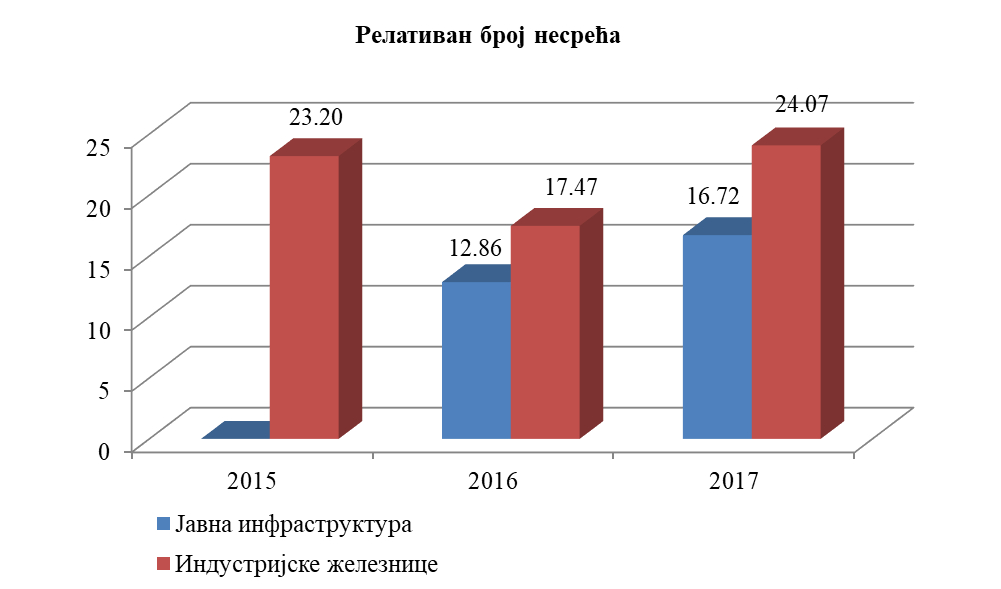 Примећује се повећање броја несрећа у 2017. години у односу на претходну календарску годину. На јавној инфраструктури број несрећа је повећан за 21,63% док је на инфраструктури индустријских железница повећање броја за за 45%. У односу на релативан број несрећа при ком се у обзир узима број возних километара, повећања су 30% на јавној инфраструктури и 37,81% на инфраструктури индустријских железница.Табела 5: Укупан и релативан број (у односу на број возних километара) тешко повређених и погинулих лица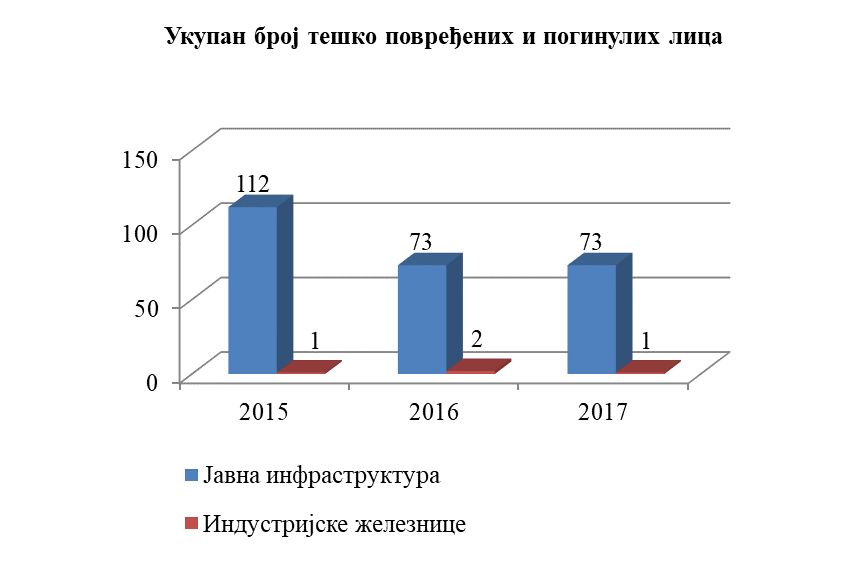 У 2017. години констатовано је одржање нивоа броја тешко повређених и погинулих лица у односу на претходну календарску годину. Као посебно уочљив проблем, на основу података за претходне 3 године, уочава се тренд смањења броја тешко повређених и погинулих лица која неовлашћено приступају железничком подручју док је обрнут случај са путним прелазима у нивоу.4.2.2.	Показатељи који се односе на опасну робуТабела 6: Укупан и релативан број (у односу на број возних километара) несрећа везаних за превоз опасне робеРелативан број несрећа везаних за превоз опасне робе на јавној инфраструктури се у 2017. години повећао за 63,12% у односу на претходну календарску годину. На индустријским железницама није било ове врсте несрећа.4.2.3.	Показатељи који се односе на самоубистваНема релевантних података за ову врсту показатеља. 4.2.4.	Показатељи који се односе на догађаје који претходе несрећама (прекурсоре несрећа)Табела 7: Укупан и релативан број (у односу на број возних километара) незгодаУочава се тренд повећања релативног броја догађаја који претходе несрећама. Разлози за овако велико повећање леже у чињеници да се пре 2017. године нису детаљно прикупљали подаци о лому шине, извијању колосека као ни лому точка и осовина.4.2.5.	Показатељи за израчунавање економских последица несрећаНа основу података Републичког завода за статистику, стопа раста БДП за 2015. годину износи 0,8%, за 2016. годину износи 2,8% док за 2017. годину износи 1,9%. На основу ових статистичких показатеља  израчунате су вредности превенције жртава за смртни случај у 2017. години, која  износи 30.621.455,00 РСД и вредност превенције жртава за тешке повреде, која износи 3.674.574,70 РСД.Табела 8: Економске последице несрећаПриказани подаци не одсликавају стварно стање настале штете у железничком систему Републике Србије јер још увек није успостављен систем праћења ефеката штета које су нанесене животној средини. 4.2.6.	Показатељи који се односе на техничку безбедност инфраструктуре и њено спровођењеТабела 9: Показатељи који се односе на техничку безбедност инфраструктуре и њено спровођењеТабела 10: Показатељи који се односе на техничку безбедност јавне инфраструктуре у вези са  бројем путних прелаза у нивоу *пружних километара 3.533,20 km, колосечни километри 5.536,20 km (извор Изјава о мрежи 2017. година)Табела 11: Показатељи који се односе на техничку безбедност инфраструктуре индустријске железнице у вези са бројем путних прелаза у нивоу.	Резултати безбедносних препорукаТоком 2017. године ЦИНС је узео у рад 7 несрећа у железничком саобраћају али у току  године није донеонити једну безбедносну препоруку.Управљачи  инфраструктуре и железнички превозници су , на основу својих  Пословника система управљања безбедношћу усвојили следеће мере, као последицу железничких несрећа и незгодаТабела 12: Несреће и незгоде које су иницирале мере безбедности у 2017. годиниПрегледом усвојених мера безбедности може се закључити да оне у веома великом броју случајева нису адекватне у односу на узроке несреће/незгоде и да неће допринети повећању нивоа безбедности на јавној инфраструктури железнице у Републици Србији.У оквиру рада Индустријске железнице ТЕНТ приказан је преглед железничких несрећа и незгода за 2017. годину и мера безбедности које је ““ЖТ ТЕНТ усвојио као последице тих несрећа. Све несреће и незгоде су презентоване извршном особљу на редовном школовању.Табела 13: Преглед железничких несрећа и незгода индустријске железнице ТЕНТВАЖНE измене У ЗАКОНОДАВСТВУ И РЕГУЛИСАЊУ БЕЗБЕДНОСТИ НА ЖЕЛЕЗНИЦИУ току 2017. године Дирекција је донела следећа подзаконска акта:- Прaвилник o спeцификaциjи рeгистрa инфрaструктурe („Службени гласник Републике Србије”, бр. 10/17) и- Правилник о техничким условима и одржавању железничке телекомуникационе мреже („Службени гласник РС”, бр. 38/2017)УНАПРЕЂЕЊЕ ПОСТУПКА СЕРТИФИКАЦИЈЕ О БЕЗБЕДНОСТИ ЗА УПРАВЉАЊЕ ЖЕЛЕЗНИЧКОМ ИНФРАСТРУКТУРОМ И СЕРТИФИКАЦИЈЕ О БЕЗБЕДНОСТИ ЗА ПРЕВОЗЗaкoнски oснoв, пoчeтaк примeнe, рaспoлoживoст инфoрмaциja o сeртификaтимa o бeзбeднoстиУ члановима 44. и 49. Закона о безбедности и интероперабилности железнице  дефинисан је основ за издавање сертификата о безбедности управљача железничком инфраструктуром и железничког превозника.Доношењем Правилника о заједничким безбедносним методама за оцену усаглашености са захтевима за добијање сертификата о безбедности и o eлeмeнтимa систeмa зa упрaвљaњe бeзбeднoшћу почела је сертификација у складу са Законом о безбедности и интероперабилности железнице .Сет подзаконских аката који ближе уређују област Сертификације о безбедности управљања железничком инфраструктуром и сертификације о безбедности за превоз су:Прaвилник o зajeдничким пoкaзaтeљимa бeзбeднoсти у жeлeзничкoм сaoбрaћajу („Сл. глaсник РС”, број 60/2015), који је објављен 08. јула 2015. године;Прaвилник о заједничким безбедносним методама за оцену усаглашености са захтевима за добијање сертификата о безбедности и о елементима система за управљање безбедношћу („Сл. глaсник РС”, број 71/2015), који је објављен 14. августа 2015. године;Прaвилник о Заједничким безбедносним методама за праћење ефикасности управљања безбедношћу у току експлоатације и одржавања железничког система („Сл. глaсник РС”, број 80/2015), који је објављен 21. септембра 2015. године;Прaвилник o образасцимa за издавање сертификата о безбедности за превоз („Службени гласник Републике Србије”, број 84/2015), који је објављен 06. октобра 2015. године иПравилник o зajeдничкoj бeзбeднoснoj мeтoди зa нaдзoр бeзбeднoснoг учинкa нaкoн издaвaњa сeртификaтa o бeзбeднoсти зa прeвoз или сeртификaтa o бeзбeднoсти зa упрaвљaњe жeлeзничкoм инфрaструктурoм („Службени гласник Републике Србије”, број 87/2015), који је објављен 19. октобра 2015. године.Према наведеним правилницима, Дирекција је у   току 2016. и 2017. године издала  сертификате о безбедности предузећима из области железничког саобраћаја која су наведена у овом извештају.Све издате сертификате о безбедности за управљање железничком инфраструктуром Дирекција је објавила на својој интернет страници:http://www.raildir.gov.rs/latinica/sertifbezbedn.html. Издати сертификати о безбедности за превоз су на адреси:http://www.raildir.gov.rs/sertifbezbedn.html.  Нумерички подациНумерички подаци који приказују обим издатих сертификата о безбедности за управљање железничком инфраструктуром односно сертификата о безбедности за превоз приказани су у Прилогу 4 овог извештаја.Процедурални аспектиПроцедурални аспекти везани за сертификате о безбедности за превоз део А, сертификате о безбедности за превоз део Б и сертификате за управљање железничком инфраструктуром и индустријском железницом су успостављени у 2016. години и прецизно дефинисани Правилником o зajeдничким бeзбeднoсним мeтoдaмa зa oцeну усaглaшeнoсти сa зaхтeвимa зa дoбиjaњe сeртификaтa o бeзбeднoсти и o eлeмeнтимa систeмa зa упрaвљaњe бeзбeднoшћу.Резултати и искуства везана за надзор над управљачима железничке инфраструктуре и железничким превозницимаПравилник o зajeдничкoj бeзбeднoснoj мeтoди зa нaдзoр бeзбeднoснoг учинкa нaкoн издaвaњa сeртификaтa o бeзбeднoсти зa прeвoз или сeртификaтa o бeзбeднoсти зa упрaвљaњe жeлeзничкoм инфрaструктурoм није примењиван  у 2017. години. У року дефинисаном Законом о безбедности и интероперабилности железнице упрaвљaчи железничком инфрaструктурoм и жeлeзнички прeвoзници су доставили своје годишње извештаје.Податке о извршеним инспекцијама упрaвљaчa железничке инфрaструктурe и жeлeзничких прeвoзникa од стране републичког инспектора за железнички саобраћај нисмо добили од Републичке железничке инспекције, тако да не постоје подаци о примењеним мерама, прeпoрукама и кoрeктивним мeрама.Жaлби упрaвљaчa железничке инфрaструктурe и железничких превозника у току 2016. године нa услoвe из сeртификaтa o бeзбeднoсти зa упрaвљaњe жeлeзничкoм инфрaструктурoм односно сeртификaтa o бeзбeднoсти зa превоз није било.У току 2017.године није спроведен ниједан поступак оцене ризика у складу са Заједничком безбедносном методом за процену и оцену ризика. ЗакључакУ 2017. години Дирекција је наставила свој рад на доношењу подзаконских акакта који су дефинисани Законом о безбедности и интероперабилности железнице како би се што потпуније уредио железнички систем у Републици Србији  и фокусирала свој рад на примeни зajeдничкe бeзбeднoснe мeтoдe за оцену усаглашености са захтевима за добијање сертификата о безбедности и о елементима система за управљање безбедношћу у поступцима издавања сeртификaтa o бeзбeднoсти зa упрaвљaњe жeлeзничкoм инфрaструктурoм односно сeртификaтa o бeзбeднoсти зa превоз.Прегледом достављених података, чији је садржај и начин приказа дефинисан Правилником o елементима годишњег извештаја о безбедности управљача железничке инфраструктуре и железничког превозника и годишњег извештаја Дирекције за железнице може се уочити да је тренд погоршања безбедности (који је почео 2013.) настављен те да је број несрећа већи за 21,63% у односу на 2016. годину. Имajући у виду дa je тoкoм 2016. гoдинe нa пругaмa  кojимa упрaвљa „Инфраструктура Железнице Србије” ад био запажен број радова, што на ремонту, што на текућем одржавању колосека , не запажају се још увек ефекти извршених радова на подизање квалитета пружних капацитета. Током 2017. године саобраћало је 15.135.252 возова док је у 2016. години саобраћало 16.578.162 возова. Уочава се смањени обим саобраћаја возова и значајан пораст незгода односно несрећа.Извори податакаЗа припрему и обраду достављених података у овом Извештају коришћени су подаци које су у својим годишњим извештајима доставили управљачи инфраструктуре и железнички превозници као и подаци из Информатора о раду Дирекције за железнице.ПРИЛОЗИПрилог 1Мрежа железничких пруга Републике Србије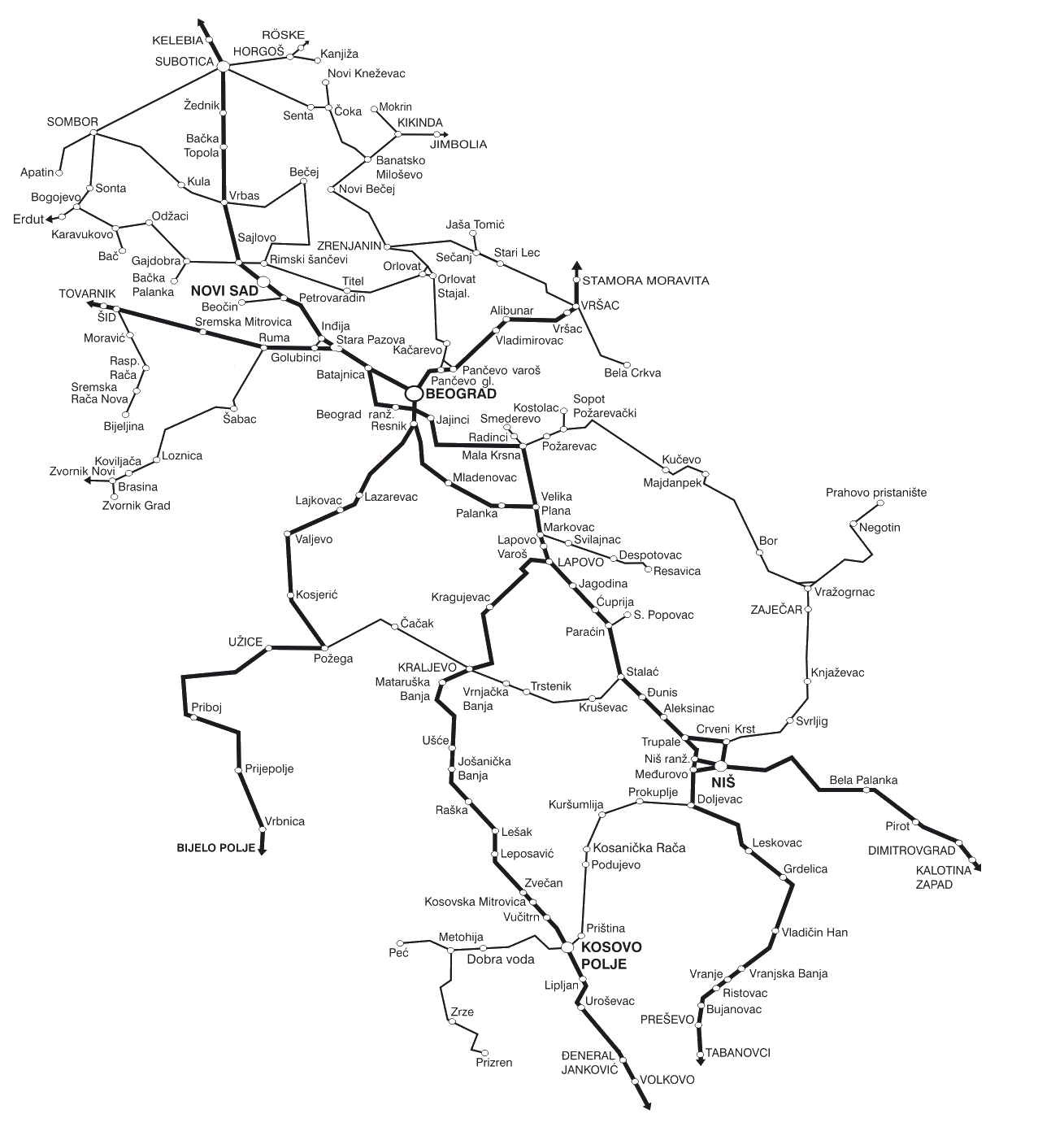 Прилог 2Преглед управљача и железничких превозника на територији Републике Србије у 2017. години1. Управљачи јавном инфраструктуром:Инфрaструктурa жeлeзницe СрбиjeНемањина 6, 11000 Београд, није доставила годишњи извештај према Закону о безбедности и интероперабилности железнице;2. Управљачи инфраструктуром индустријских железница:Hbis Serbia Iron & Steel d.o.o.Рaдинaц бб, 11300 Смeдeрeвo;ЈП „Електропривреда Србије”, Огранак „ТЕНТ” Обреновац;                 Богољуба Урошевића Црног бр. 44, 11500 Обреновац.3. Железнички превозници:Прилог 3Oргaнизaциoни диjaгрaм Дирекције за железницеДијаграм oднoса сa другим нaдлeжним oргaнимa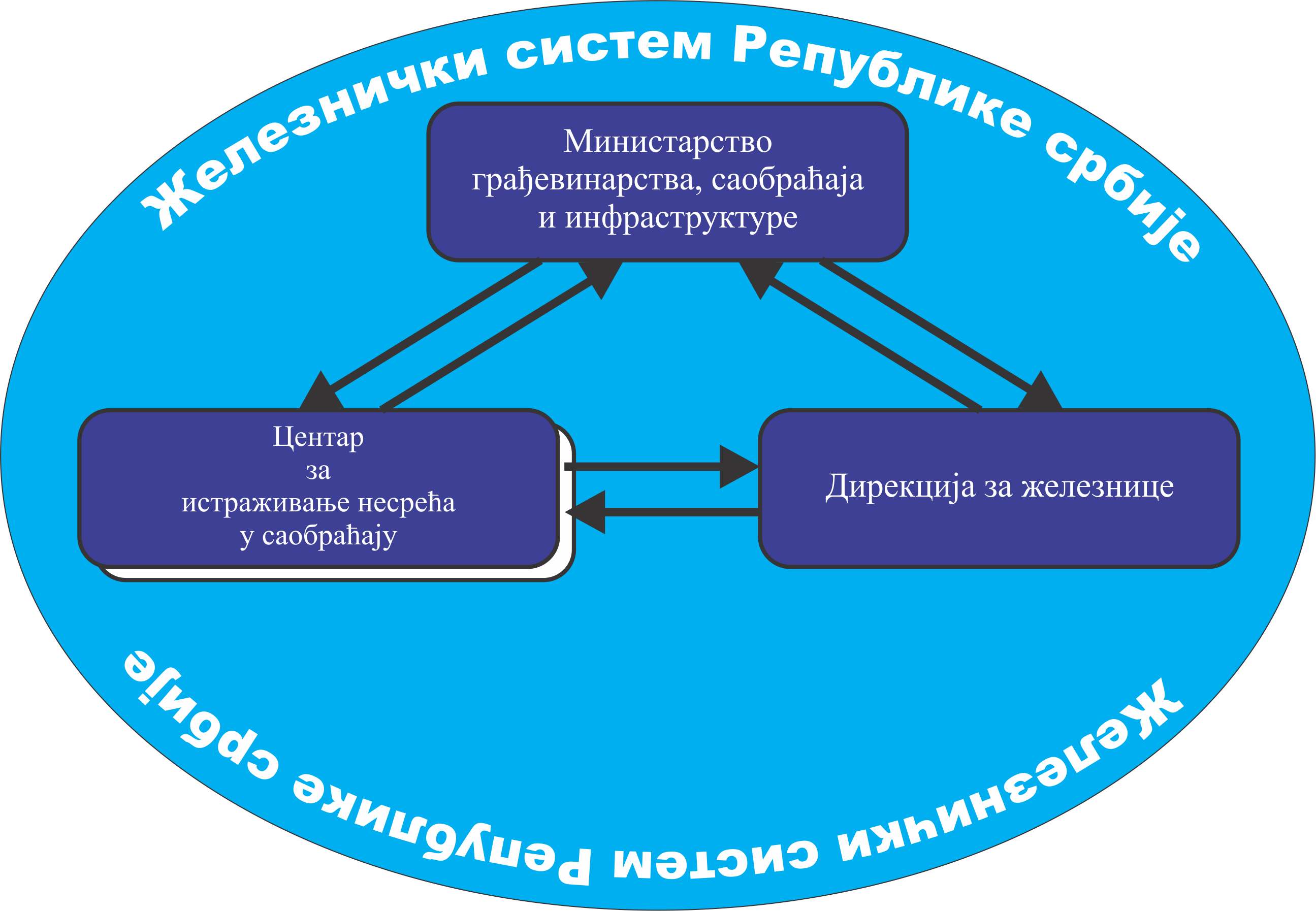 Прилог 4Преглед бројчаних података о издатим сертификатима о безбедности за управљање железничком инфраструктуром и сертификата о безбедности за превозСписак издатих сертификата о безбедности у 2017. години Преглед бројчаних података о издатим другим актима у 2017. годиниВРСТА НЕСРЕЋЕ ИЛИ НЕЗГОДЕброј[%]Озбиљне несреће228,6Несреће457,1Незгоде114,3УКУПНО:7100ПутнициЖелезничко особљеТрећа лицаУкупноУсмрћени--22Теже повређени--33Лакше повређени--22Редни бројДатум(2017.)ВрстаОписЛокацијаУсмрћениТешко повређениНаложене мере*Наложене мере*Редни бројДатум(2017.)ВрстаОписЛокацијаУсмрћениТешко повређениПривредном друштвуДирекцији за железнице01-1703.08.незгодараскинуће возаБеоград, распутница и стајалиште Панчевачки Мост00БП 01-06/18БП 07-08/1802-1716.08.несрећаисклизнуће возаБеоград, отворена пруга распутница „Б“ - распутница „К“00БП 03-05/18БП 01-02/1803-1721.08.озбиљна несрећаналет воза на друмско возилоБрестовац, путни прелаз, станично подручје12БП 08/18-04-1717.09.несрећаисклизнуће маневар. саставаБеоград, отворена пруга распутница „К1“ - станица Раковица00БП-20-22/18БП-15-18/1805-1709.10.озбиљна несрећаналет воза на друмско возилоГрделица, путни прелаз, отворена пруга
ст. Грделица - ст. Предејане11БП-10-14/18-06-1703.11.несрећаисклизнуће возаДеспотовацотворена пруга
ст. Свилајнац - ст. Деспотовац00БП-24-25/18БП-23/1807-1723.12.несрећаисклизнуће возаНови Бечеј,
станично подручје00Обавештење о почетку истрагеОбавештење о почетку истраге2017. годинаЈавна инфраструктураЈавна инфраструктураИндустријске железницеИндустријске железницеПоказатељиУкупан бројРелативан број (10-6)Укупан бројРелативан број (10-6)Судари возова са железничким возилима30,2021,66Судари вoзовa са препрекама унутар слободног профила281,8586,64Исклизнућа возова1006,611411,62Несреће на путним прелазима у нивоу, укључујући и несреће у којима су учествовали пешаци на путним прелазима у нивоу573,7710,83Несреће у којима су страдала лица, изазване железничким возилима у покрету, изузимајући самоубиства и покушаје самоубиства332,1810,83Пожари у железничким возилима271,7832,49Остале несреће50,3300,00УКУПНО25316.722924.072017. годинаЈавна инфраструктураЈавна инфраструктураИндустријске железницеИндустријске железницеПоказатељиУкупан бројРелативан број (10-6)Укупан бројРелативан број (10-6)Путници (такође и у односу на укупан број путничких километара и возних километара у путничком саобраћају)70,4600,00Запослени или особље извођача радова00,0000,00Корисници путних прелаза у нивоу332,1800,00Лица којима није дозвољен приступ железничком подручју332,1810,83Остала лица на перонима00,0000,00Остала лица ван перона00,0000,00УКУПНО734,8210,832017. годинаЈавна инфраструктураЈавна инфраструктураИндустријске железницеИндустријске железницеПоказатељиУкупан бројРелативан број (10-6)Укупан бројРелативан број (10-6)Несреће у којима учествује најмање једно железничко возило које превози опасну робу211,3900Број несрећа у којима је дошло до ослобађања опасне робе80,5300УКУПНО291,92002017. годинаЈавна инфраструктураЈавна инфраструктураИндустријске железницеИндустријске железницеПоказатељиУкупан бројРелативан број (10-6)Укупан бројРелативан број (10-6)Сломљене шине402,644335,70Извијања и друге деформације колосека362,383428,22Погрешна показивања сигналних знакова10,0700,00Пролазак поред сигнала који забрањује даљу вожњу уз пролазак опасне тачке30,2043,32Пролазак поред сигнала који забрањује даљу вожњу без проласка опасне тачке00,0000,00Сломљени точкови на железничким возилима у саобраћају00,0000,00Сломљене осовине на железничким возилима у саобраћају10,0700,00УКУПНО815,358167,242017. годинаЈавна инфраструктураИндустријске железницеПоказатељи(РСД)(РСД)Број погинулих и тешко повређених лица помножен са вредношћу превенције жртава1.076.650.362,1030.621.455,00Трошкови штете нанесене животној срединиНема релевантних података за ову врсту показатељаНема релевантних података за ову врсту показатељаТрошкови материјалне штете нанесене железничким возилима или инфраструктури131.091.234,9115.935.157,2Трошкови кашњења изазваних несрећама18.824.957,50Нема релевантних података за ову врсту показатељаУКУПНО1.226.566.554,5154.363.000,002017. годинаЈавна инфраструктураЈавна инфраструктураЈавна инфраструктураПоказатељиУкупан бројПрoцeнaт пругa кoje имajу систeмe зa зaштиту вoзaПрoцeнaт вoзних килoмeтaрa гдe сe кoристe систeми зa зaштиту вoзa угрaђeни нa вoзилимa који обезбеђујуАутoмaтскo упoзoрeњe мaшинoвoђи3049,9Аутoмaтскo упoзoрeњe мaшинoвoђи и aутoмaтскo зaустaвљaњe при прoлaску поред сигнaлa кojим сe зaбрaњуje дaљa вoжњa3049,9Аутоматско упoзoрeњe, aутoмaтскo зaустaвљaњe и пoврeмeну кoнтрoлу брзинe, чиме сe oмoгућaвa oсигурaњe oпaсних тачака, a кoнтрoлa брзинe сe врши нa мeстимa на којима је потребно oгрaничити брзину (нпр. при приближaвaњу сигнaлу)13,66Аутоматско упoзoрeњe, aутoмaтскo зaустaвљaњe и кoнтинуaлну кoнтрoлу брзинe, чиме сe oмoгућaвa oсигурaњe oпaсних тачака и кoнтинуaлнa кoнтрoлa oгрaничeњa брзинe нa прузи, стaлним пoкaзивaњeм и спрoвoђeњeм нajвeћe дoпуштeнe циљнe брзинe нa свим дeлoвимa пругe (систeм aутoмaтскe зaштитe вoзa)002017. година2017. годинаЈавна инфраструктураЈавна инфраструктураЈавна инфраструктураПоказатељиПоказатељиУкупан бројПо пружном километруПо колосечном километрунeoсигурaни (пaсивни) путни прелазинeoсигурaни (пaсивни) путни прелази15750,4460,284oсигурaни (aктивни) путни прелазиРучни2350,0670,042oсигурaни (aктивни) путни прелазиАутоматски са упозорењем за корисника260,0070,005oсигурaни (aктивни) путни прелазиАутоматски са заштитом за корисника2850,0810,051oсигурaни (aктивни) путни прелазиАутоматски са заштитом на страни колосека---2017. годинаИндустријске железницеИндустријске железницеИндустријске железницеПоказатељиУкупан бројПо пружном километруПо колосечном километрунeoсигурaни (пaсивни) путни прелази300,20-oсигурaни (aктивни) путни прелази110,07-датум несреће/незгодеместо несреће/незгодеопис несреће/незгодеусвојене мере безбедности04.01.ЗворникНа инд.колосеку исклизнула кола бр:31525373037-0.Анализа догађаја извршена путем редовног школовања и запослени упућени на правилан рад08.01.ОстружницаУ км.8+500 кидање КМ код порталог стуба бр:69,
при проласку воза 46867Анализа догађаја извршена путем редовног школовања и запослени упућени на правилан рад08.01.Београд РанжирнаЛом  пантографа на лок:441-066 код скр.56 на машинск. кол.Анализа догађаја извршена путем редовног школовања и запослени упућени на правилан рад09.01.Црвени КрстУ km 240+670 ( кол. 9а лок. депоа "С. Карга") кидање контактног проводника изнад лок. 461-139.Анализа догађаја извршена путем редовног школовања и запослени упућени на правилан рад10.01.БешкаПожар на лок:461-106 код воза бр:40776.Анализа догађаја извршена путем редовног школовања и запослени упућени на правилан рад11.01.КисачУ km 83+488 судар узастопних возова бр:6424 и 47610Анализа догађаја извршена путем редовног школовања и запослени упућени на правилан рад14.01.Сремски КарловциНа ПП у км:61+868 налет воза бр:40643 на друмско возило.Анализа догађаја извршена путем редовног школовања и запослени упућени на правилан рад17.01.ЛозницаНа ПП у km 36+390 налет воза 48441 на путничко возилоАнализа догађаја извршена путем редовног школовања и запослени упућени на правилан рад18.01.КрагујевацНа ПП у km 31+274 налет воза 63800 на путничко возилоАнализа догађаја извршена путем редовног школовања и запослени упућени на правилан рад19.01.КрагујевацНа индустријском колосеку "Реомат" (корисник Центар
за рециклажу) из МС-а исклизнула кола 3172 5959 466-9Анализа догађаја извршена путем редовног школовања и запослени упућени на правилан рад23.01.Београд РанжирнаПри ранжирању воза 52900, на скр.102, исклизнула
кола 3154 286 0213-6 и 2154 245 9103-4Анализа догађаја извршена путем редовног школовања и запослени упућени на правилан рад28.01.ИнђијаУ km 43+149 на путном прелазу PPB-1 налет воза 53420
на путничко друмско возилоАнализа догађаја извршена путем редовног школовања и запослени упућени на правилан рад28.01.ШидУ km117+209, на стубу КМ бр.72 при изласку воза 42802 са
5. колос, удар пантогр. лок.91 53 0400 907-8 (Train Hungary
Maganvasut) у носач полигонатора, оштећена КМ и пантог.Анализа догађаја извршена путем редовног школовања и запослени упућени на правилан рад29.01.ГрделицаУ km 307+460, на лок.461-205 од воза 40769,  деформација
 задњег пантографа и оштећења клизача на пантографуАнализа догађаја извршена путем редовног школовања и запослени упућени на правилан рад04.02.СуботицаУ km 176+321 при раду маневре између скр. бр.5  и бр. 11  исклизнула су кола бр.33 80 7814 059-1 са оба обртна постоља и кола бр.33 80 7818 116-5 са једним обртним постољем .Анализа догађаја извршена путем редовног школовања и запослени упућени на правилан рад04.02.БрасинаУ km 66+200 на ПП осигураном сигналним знацима друмске сигнализације дошло је до налета воза 48451 на аутобусАнализа догађаја извршена путем редовног школовања и запослени упућени на правилан рад09.02.СуботицаНа 8. кол. између скр. бр.5 и 9, при маневри, исклизнула кола бр.31 55 5958 482-1 са једним обртним постољем .Анализа догађаја извршена путем редовног школовања и запослени упућени на правилан рад09.02.Београд ранжирнаПри ранжирању воза 45627, на 32 колосеку исклизнула кола бр.2380 2942 970-7 са једном осовиномАнализа догађаја извршена путем редовног школовања и запослени упућени на правилан рад11.02.Нови СадИзбегнут судар узастопних возова бр.752 и 40872Анализа догађаја извршена путем редовног школовања и запослени упућени на правилан рад11.02.ЗрењанинУ km 88+310 при уласку воза 56502  на 3. кол. исклизло 4 кола:
 бр.3387 7916 217-5 са 2 о.пост.,  бр.3380 7917 438-3 са 2 о.пост.
бр.3380 7918 085-1 са 1о.пост. и  бр.3387 7919 465-7 са 1осов. Исклизнула кола су била товарена бутадиеномАнализа догађаја извршена путем редовног школовања и запослени упућени на правилан рад12.02.ЈајинциУ km 11+800 при изласку воза 47261 са 2.колосека, на скр.бр.7 исклизнула возна лок. 461-127 са првом осовиномАнализа догађаја извршена путем редовног школовања и запослени упућени на правилан рад12.02.Прњавор МачванскиУ km 23+918, из воза бр.45402 исклизнула кола бр.31 44 5950 419-2 са оба обртна постољаАнализа догађаја извршена путем редовног школовања и запослени упућени на правилан рад23.02.Суботица теретнаУ km 175+492 исклизнула лок. 461-201са 1 точком 1. осовине.Анализа догађаја извршена путем редовног школовања и запослени упућени на правилан рад24.02.КолариУ km 61+030 удар возне лок. 461-156 воза 47263 у КМАнализа догађаја извршена путем редовног школовања и запослени упућени на правилан рад24.02.Београд ранжирнаУ депоу вуче, на скр. 64 при  маневри исклизнула кола 31 72 455 2009-1 са једним обртним постољем.Анализа догађаја извршена путем редовног школовања и запослени упућени на правилан рад26.02.СуботицаУ km 176+518, на 9. колосеку, при маневри исклизнула лок.621-109 са једном осовиномАнализа догађаја извршена путем редовног школовања и запослени упућени на правилан рад28.02.Суботица теретнаУ km 176+219, на скр. 75, при маневри, исклизнула су кола бр. 31 55 595 8505-6 са првим обр. постољем.Анализа догађаја извршена путем редовног школовања и запослени упућени на правилан рад01.03.ВрчинУ km 27+832 искл. возна лок.461-102  воза бр.52295 са 1 осов.Анализа догађаја извршена путем редовног школовања и запослени упућени на правилан рад02.03.СвилајнацУ km 20+200, из воза 56990 исклизло 5 кола
(кола 4072 950 5017-0 са 2 ос; 3172 595 2665-3, 8072 596 2422-7
и 8072 595 2403-9 са 4 оцов. и 8072 595 8925-5 са 2 осовине)Анализа догађаја извршена путем редовног школовања и запослени упућени на правилан рад04.03.ОстружницаУ km 8+300 уплитање пантографа лок.461-127
од воза 62920 и кидање КМАнализа догађаја извршена путем редовног школовања и запослени упућени на правилан рад04.03.ВрчинУ km 23+295 исклизнула лок. 461-102 од воза 40760 са 1. осовином.Анализа догађаја извршена путем редовног школовања и запослени упућени на правилан рад08.03.Нови Сад ранжирнаНа 4. кол. налет маневарског састава на стајаће бруто (оштећена кола  бр. 44 72 909 0659-6 и 4472 909 0666-1 Н.П.).Анализа догађаја извршена путем редовног школовања и запослени упућени на правилан рад08.03.БогојевоУ km 44+271 на скр.14, при маневри, исклизнула лок. 644-017 са 2 точка (2. и 3. точком)Анализа догађаја извршена путем редовног школовања и запослени упућени на правилан рад09.03.Суботица теретнаУ km172+523 на 36. колосеку, при маневри, исклизнула лок. 621-109 са 1 точкомАнализа догађаја извршена путем редовног школовања и запослени упућени на правилан рад11.03.ГружаУ km 53+742 на блоку 2, на ПП без СС, налет воза 70830 на друмско возилоАнализа догађаја извршена путем редовног школовања и запослени упућени на правилан рад16.03.ПријепољеПри вожњи воза 47673 оштећена КМ у  km 226+000 и km 252 +770 као и пантограф возне лок. 461-125Анализа догађаја извршена путем редовног школовања и запослени упућени на правилан рад16.03.АдраниУ km 77+590, налет воза 70800 на 2 трећа лицаАнализа догађаја извршена путем редовног школовања и запослени упућени на правилан рад16.03.КраљевоНа инд. кол. "Феротекс" исклизнула лок. 661-109 са 1 об. пост.Анализа догађаја извршена путем редовног школовања и запослени упућени на правилан рад19.03.ДимитровградПожар на колима бр. 31 52 391 8914-7 из саст. воза бр. 45005Анализа догађаја извршена путем редовног школовања и запослени упућени на правилан рад20.03.СуботицаУ km 176+325 на колосеку 1ц, при маневри искл. лок  621-102 са 1 точком задње осовинеАнализа догађаја извршена путем редовног школовања и запослени упућени на правилан рад24.03.Мали ПожаревацУ km 41+418 на скр. 5 исклизнула лок. 461-024 од воза 48605Анализа догађаја извршена путем редовног школовања и запослени упућени на правилан рад26.03.КаонаУ km 144+420 избегнут судар воза 52795 са стајаћим брутомАнализа догађаја извршена путем редовног школовања и запослени упућени на правилан рад27.03.ПлатичевоУ km 16+960 из састава воза бр. 52294 исклизнула кола бр. 31 56 353 7079-6 са оба обртна постољаАнализа догађаја извршена путем редовног школовања и запослени упућени на правилан рад31.03.РумаУ km3+300 на ПП без СС налет воза 47621 на друмско возилоАнализа догађаја извршена путем редовног школовања и запослени упућени на правилан рад01.04.Стара ПазоваУ km 37+233 пожар на возној лок.461-156  воза 45672Анализа догађаја извршена путем редовног школовања и запослени упућени на правилан рад01.04.СврљигПожар на колима бр. 80 72 596 2474-8 из састава воза 53730 (самозапаљење угља)Анализа догађаја извршена путем редовног школовања и запослени упућени на правилан рад01.04.Суботица теретнаПри изласку воза 45623 у km 175+232, на скр. 9a/b исклизнула кола бр. 24 80 293 3058-1 са левим точком задње осовине.Анализа догађаја извршена путем редовног школовања и запослени упућени на правилан рад08.04.УмчариИзбегнут судар возова бр. 48005 и бр. 45400 на подручју блока 1 непоседнуте ТК станице Умчари.Анализа догађаја извршена путем редовног школовања и запослени упућени на правилан рад09.04.Прњавор МачванскиУ km 32+790 из састава воза 53211 искл. 2 кола  (бр. 33 55 930 5300-2 и бр. 33 55 930 5107-1) тов. амонијаком са по 1 ос.Анализа догађаја извршена путем редовног школовања и запослени упућени на правилан рад10.04.КрагујевацПожар на колима бр. 80 72 5953 019-2  из састава воза 53800 (самозапаљење угља).Анализа догађаја извршена путем редовног школовања и запослени упућени на правилан рад13.04.КикиндаУ km 159+512, при маневри, на скр. 5 исклизнула кола бр. 31 72 190 6949-7 са оба обртна постоља.Анализа догађаја извршена путем редовног школовања и запослени упућени на правилан рад14.04.НеготинПожар на колима бр. 80 72 595 2731-3  из састава воза 53736 (самозапаљење угља).Анализа догађаја извршена путем редовног школовања и запослени упућени на правилан рад14.04.Лапово ранжирнаНа скретници бр.37б, при маневри
исклизнула кола бр.43 72 6531 328-2 са две осовине.Анализа догађаја извршена путем редовног школовања и запослени упућени на правилан рад18.04.СуботицаУ km 176+355, на скретници бр. 9, при маневри исклизнула кола бр.33 53 7951 364-1 са једном  осовиномАнализа догађаја извршена путем редовног школовања и запослени упућени на правилан рад27.04.Панчево ВарошНа индустријском колосеку "НИС РНП" на скретн. бр. 1 из маневарског састава , исклизнула кола бр. 33 87 791 5586-1.* Регулисање скретнице у петаестодневном интервалу и праћење пројектованих надвишења колосека и скретнице, * Пријем возова у правац на колосек број 8 који у саставу имају кола дужа од 18 метара30.04.Београд ранжирнаУ km 1+150, на скр.бр.318, из воза 53901 исклизнула кола
 82 72 455 2000-8 и 31 72 455 2021-6 са по једним обрт. пост.Анализа догађаја извршена путем редовног школовања и запослени упућени на правилан рад01.05.СталаћПожара на возној лок.461-151 воза 52267 (при уласку воза на 6. колосек уочен је пламен на 4. осовини са десне стране).Анализа догађаја извршена путем редовног школовања и запослени упућени на правилан рад02.05.ГолубинциУ km 46+400 уплитања пантографа возне лок.444-008 воза 53200 у КМ; оштећење пантографа и КМАнализа догађаја извршена путем редовног школовања и запослени упућени на правилан рад17.05.БродаревоНалет воза 70134 (лок.461-127) на покидан проводник на
неутралној секцији и поломио пантограф на управљачн."А"Анализа догађаја извршена путем редовног школовања и запослени упућени на правилан рад19.05.ТопчидерПри маневри (на 18. колосек иза скретнице бр.21) исклизнула кола бр.33 53 3936 008-3 са једним обртним постољем (последњим) и  лок.621-109 са десним точком прве осовине.Анализа догађаја извршена путем редовног школовања и запослени упућени на правилан рад29.05.ПожегаПожар на возној лок.444-016
(запалио се главни компресор) воза бр.63833Анализа догађаја извршена путем редовног школовања и запослени упућени на правилан рад30.05.СврљигПожар на колима бр.31 72 5952 611-7 из састава воза бр.52730Анализа догађаја извршена путем редовног школовања и запослени упућени на правилан рад17.06.Бели ПотокУ km 19+300 налет воза 40770 на косник КМ који се налазио
у слободном профилу услед пуцања изолатора косникаАнализа догађаја извршена путем редовног школовања и запослени упућени на правилан рад18.06.Црвена РекаУ km 40+000 на ПП осигураном друмск.саоб.знацима и
троуглом прегледности  налет воза 45003 на путничко возилоАнализа догађаја извршена путем редовног школовања и запослени упућени на правилан рад19.06.Београд ранжирнаУ km 0+120  исклизнуће воза број 48005/75931 са троје кола
 (кола 2156 2920 003-5 са 1 ос. кола 2480 2922 709-2 са 4 осов.
и кола 2180 2462 342-1 са 2 осовине)Анализа догађаја извршена путем редовног школовања и запослени упућени на правилан рад24.06.ШидУ km 118+600 налет воза број 45806 на треће лицеАнализа догађаја извршена путем редовног школовања и запослени упућени на правилан рад28.06.ЈајинциУ km13+000 исклизао воз 62920 (лок.444-018, 15 Za и
2 Habis кола) са двоја кола (12. кола 3784 7813 159-2 са
2 о.пос. и 14. кола 3784 7813 155-0 са 1 о.пост,
товарена пропиленом; RID 23/1077, OM 4135/17)Анализа догађаја извршена путем редовног школовања и запослени упућени на правилан рад30.06.ТопчидерПри уласку на 11. колосек, на блоку 3 исклизао воз 40878
(исклизнула возна лок.441-031 са три осовине)Анализа догађаја извршена путем редовног школовања и запослени упућени на правилан рад30.06.СврљигУ km 25+900 исклизао воз 53734 (возна лок.661-118 и
14 Za товарених амонијаком; RID 268/1005, OM 4189/17)
са  10. колима 3352 7919 053-2 са1 о.постољем (2 осовине)Анализа догађаја извршена путем редовног школовања и запослени упућени на правилан рад01.07.МатејевацУ km 25+900 из воза 53734 (лок. 661-118) исклизнула Za кола 3352 7919 053-2 (10. од чела воза) са једним о.постољемАнализа догађаја извршена путем редовног школовања и запослени упућени на правилан рад02.07.КнићУ km 49+800 налет воза 56801 на треће лицеАнализа догађаја извршена путем редовног школовања и запослени упућени на правилан рад04.07.Београд РанжирнаПри изласку са 35. колосека, на скр.217, бочни налет возне
лок.461-024 воза 42802  на маневарску лок.621-109,
која је са маневарским саставом стајала на 19. колосекуАнализа догађаја извршена путем редовног школовања и запослени упућени на правилан рад05.07.НаумовићевоУ km166+883 при излазу са 4.кол, на скр.4 исклизао 56401
са 3 кола (20.кола 3780 2770 043-4 са 2 осовине и 21.кола
3172 2770 103-2 и 22.кола 3172 2770 001-8 са свим освин.Анализа догађаја извршена путем редовног школовања и запослени упућени на правилан рад06.07.Сремска МитровицаУ km 81+702, при маневри, на Is-4, исклизнула товарена кола број 3178 3541 038-0 са једном осовиномАнализа догађаја извршена путем редовног школовања и запослени упућени на правилан рад09.07.Старо ТрубаревоУ km 191+350 избегнут судар возова број 1491 и 52920Анализа догађаја извршена путем редовног школовања и запослени упућени на правилан рад16.07.ГуберевацУ km 59+300 исклизао воз 56801 са 2 кола: 14.кола
4372 6531 062-2 са 4 ос. и 15.кола 4372 6531 260-7 са 2 ос.Анализа догађаја извршена путем редовног школовања и запослени упућени на правилан рад22.07.Лозовик СараорциУ km 84+200 кидање палете пантог. лок.444-021 воза 70953
(сама лок) при налету на оштећену КМ (крађа 50m носећег
ужета и чврстих тачака између стубова КМ бр. 9 и 10)Анализа догађаја извршена путем редовног школовања и запослени упућени на правилан рад22.07.БродаревоУ km 272+700 налет воза 47673 на покидан возни водАнализа догађаја извршена путем редовног школовања и запослени упућени на правилан рад22.07.ЏепНа ПП у km 313+806 осигураном троугл. прегледности знакова на путу, налет теретног друмског возила на воз 46863Анализа догађаја извршена путем редовног школовања и запослени упућени на правилан рад23.07.Лапово РанжирнаУ km 1+262 уплитање пантографа у КМ
возне лок.441-420  воза 53912Анализа догађаја извршена путем редовног школовања и запослени упућени на правилан рад25.07.Београд РанжирнаПри маневри исклизнула двоја кола (кола 3372 796 6140-5
и 3372 796 6141-3 са по једним обртним постољем)Анализа догађаја извршена путем редовног школовања и запослени упућени на правилан рад28.07.ПожегаПожар на колима 8072 595 2227-2 (самозапаљење угља)Анализа догађаја извршена путем редовног школовања и запослени упућени на правилан рад30.07.Црвени КрстИзбегнут судар возова 52964 и 71303 (воз 52964 без одобр.
покренут са 5.кол, прошао поред То5, који је забрањ. вожњу,
пресекао скр.5а и ушао у пут вожње за излаз 71303 са 6.кол,
редовно формиран, То6 дозвољавао вожњу, ОВ дао полазак)Анализа догађаја извршена путем редовног школовања и запослени упућени на правилан рад30.07.ВреоциУ km 37+200 самозапаљење угља у колима 8072 596 2434Анализа догађаја извршена путем редовног школовања и запослени упућени на правилан рад02.08.Нови Сад ложионицаПри маневри исклизнула 3 кола (бр. 31 72 082 2522-5 са 2 осов, бр. 31 72 082 2118-2 са 4 осов.  и бр. 31 72 082 0024-4 са 2 ос.).Анализа догађаја извршена путем редовног школовања и запослени упућени на правилан рад03.08.ВрчинУ km 24+544, на мењалици скретнице број 3, из састава
воза  45022 исклизнула возна лок.461-102 са првом осовиномАнализа догађаја извршена путем редовног школовања и запослени упућени на правилан рад04.08.ЧачакУ km 98+987, на ПП осигураном троуглом прегледности и
 знаковима на путу налет воза 53832 на путничко возилоАнализа догађаја извршена путем редовног школовања и запослени упућени на правилан рад04.08.ВрчинУ km 29+115 из састава воза 40770 (лок. 461-158) исклизнула кола 3368 495 2065-3 са једним обртним пост.Анализа догађаја извршена путем редовног школовања и запослени упућени на правилан рад05.08.ЖедникУ km 159+600 налет воза 44273 на треће лицеАнализа догађаја извршена путем редовног школовања и запослени упућени на правилан рад06.08.ПиротУ km 67+784 из састава воза бр.48005 (возна лок. 661-232) исклизнула кола бр. 33 87 786 8690-.1 товарена водоник-пероксидом (РИД 58-2015, ОМ 4976/17).Анализа догађаја извршена путем редовног школовања и запослени упућени на правилан рад11.08.ПиротУ km 68+172 из састава воза број 52967исклизнула 15. кола (бр. 31 52 537 3044-6) са 4 осовине.Анализа догађаја извршена путем редовног школовања и запослени упућени на правилан рад12.08.Нови Сад ранжирнаПри маневри, по проласку скр. бр.5 исклизнула лок.621-111 са обе осовине.Анализа догађаја извршена путем редовног школовања и запослени упућени на правилан рад12.08.СврљигУ km 24+741из састава воза   бр. 53731 (возна лок.661-157) исклизнула хладна лок.661-138 са 1 осовиномАнализа догађаја извршена путем редовног школовања и запослени упућени на правилан рад12.08.МладеновацУ km 54+826 на ПП осигураном саобр. знацима на путу,
налет воза број 45023налетео на друмско путничко возилоАнализа догађаја извршена путем редовног школовања и запослени упућени на правилан рад14.08.ШидУ km 120+650 налет воза број 69449 (лок.9753 043 014-1, власништво "Train Hungary") на треће лице (мигранта).Анализа догађаја извршена путем редовног школовања и запослени упућени на правилан рад14.08.РумаУ km 57+500 налет воза број 47620 на треће лице.Анализа догађаја извршена путем редовног школовања и запослени упућени на правилан рад14.08.ЛипеУ km 30+110 из састава воза бр. 53786 исклизнула
17. кола бр. 33 87 7915 684-7 са 2 осовине.Анализа догађаја извршена путем редовног школовања и запослени упућени на правилан рад16.08.СурчинПри преласку гураног МС-а преко скр.бр.11а исклизнула кола (скретница оштећена а кола затечена на колосеку)Анализа догађаја извршена путем редовног школовања и запослени упућени на правилан рад16.08.Београд РанжирнаИз састава воза воза бр. 62946 исклизнула 5. кола  бр. 31 72 3924 169-6, са једним обртним постољем.Извршено ванредно поучавање особља вучног возила на основу безбедоносне препоруке ЦИНС20.08.Мала ИванчаУ km 35+275 налет воза бр. 80970 (сама лок. 444-030) на затегу косника која је висила са носећег ужета КМ.Анализа догађаја извршена путем редовног школовања и запослени упућени на правилан рад22.08.СуботицаУ km 268+318, у пољу скретнице број 59, судар возa бр.45631 који је улазио  на 7. кол. из смера Хоргоша са лок. 461-127 која се кретала 4. колосеком ка локомотивском депоу.Анализа догађаја извршена путем редовног школовања и запослени упућени на правилан рад22.08.ЈагодинаУ km 136+230 при маневри налет МС-а на грудобран и исклизнуће кола бр. 80 72 595 9381-0 са једном осовином.Анализа догађаја извршена путем редовног школовања и запослени упућени на правилан рад23.08.ЛозницаУ km 38+844 налет воза број 47610 на два Н.Н.  лица.Анализа догађаја извршена путем редовног школовања и запослени упућени на правилан рад23.08.ЧачакУ km 105+200 на искл. бр.2, при маневри исклизнула лок. број 641-324 са једном осовином.Анализа догађаја извршена путем редовног школовања и запослени упућени на правилан рад24.08.ЈајинцеНа Блоку 2, између скр.бр.5 и 7 исклизнула возна лок. бр.461-202 воза бр.85941/46219 са првом осовином.Анализа догађаја извршена путем редовног школовања и запослени упућени на правилан рад26.08.ЂорђевоУ km 295+103 на ПП осиг. саоб. знацима, налет воза 44700 на теретно возилоАнализа догађаја извршена путем редовног школовања и запослени упућени на правилан рад27.08.ЛозницаУ km 55+312 на ПП осиг. саоб. знацима, налет воза 48443 на путничко возилоАнализа догађаја извршена путем редовног школовања и запослени упућени на правилан рад27.08.ЈајинцеНа Блоку 2, у пољу скретнице бр. 7 исклизнула прва осовина возне лок. бр. 461-024 воза бр. 46678.Анализа догађаја извршена путем редовног школовања и запослени упућени на правилан рад28.08.Београд РанжирнаСамозапаљења угља у колима број 21 72 332 9804-1Анализа догађаја извршена путем редовног школовања и запослени упућени на правилан рад29.08.Београд РанжирнаСамозапаљења угља у колима број 80 72 595 2853-5.Анализа догађаја извршена путем редовног школовања и запослени упућени на правилан рад29.08.Бели ПотокУ km 15+732, на скр. 2 исклизнула 1.осовина возне лок. 461-134 воза бр. 46830.Анализа догађаја извршена путем редовног школовања и запослени упућени на правилан рад30.08.Београд РанжирнаСамозапаљења угља у колима број 31 72 537 9705-2.Анализа догађаја извршена путем редовног школовања и запослени упућени на правилан рад30.08.Београд РанжирнаКод воза 63411, пожар у машинском простору возне лок.444-029 (запалио се компресор)Анализа догађаја извршена путем редовног школовања и запослени упућени на правилан рад04.09.Ниш РанжирнаПри маневрина на 15. колосеку  исклизнула кола бр. 31 81 274 1608-5 са једним обртним постољемАнализа догађаја извршена путем редовног школовања и запослени упућени на правилан рад07.09.Бели ПотокУ km 15+728 на скр. бр. 2, при изласку воза број 46678 са 3. колосека исклизнула прва осов. возне лок. број 461-205.Анализа догађаја извршена путем редовног школовања и запослени упућени на правилан рад09.09.Пријепоље теретнаУ km 256+800 лом пантографа возне локомотиве бр. 461-125 воза бр. 45760 и кидања КМ.Анализа догађаја извршена путем редовног школовања и запослени упућени на правилан рад11.09.ПискањаНа инд. колосеку Ибарски рудници самопокретање 2 кола серије Faccs-z тов. каменим угљем и искл. кола бр. 31 72 6995 081-0 са две осовине на исклизници бр. 2.Анализа догађаја извршена путем редовног школовања и запослени упућени на правилан рад14.09.ТопчидерПри маневри са возом број 52260 (пребацивања са 4. на 11. колосек), на скретн. бр. 26, исклизнула кола бр. 37 80 7923 314-4 са оба обртна постоља товарена ТНГ-ом.Анализа догађаја извршена путем редовног школовања и запослени упућени на правилан рад15.09.НаумовићевоПри уласку воза број 56400 на скр. бр.3 исклизнула кола бр. 31 55 533 0470-2 са оба обртна постоља.Анализа догађаја извршена путем редовног школовања и запослени упућени на правилан рад16.09.РаковицаУ km 1+938 из састава воза бр. 53786 (lok. 461-125 i 11 празна кола типа Arbel) исклизнула кола серије Faboo бр. 43 72 653 1218-5 са 2 осовинска склопа.Анализа догађаја извршена путем редовног школовања и запослени упућени на правилан рад17.09.РаковицаУ km 1+935 из гураног маневарског састава (лок. 661-116 и 10 празна кола типа Arbel) исклизнула кола серије Faboo бр. 43 72 653 1273-0 са једном осовином.Анализа догађаја извршена путем редовног школовања и запослени упућени на правилан рад17.09.Нова ПазоваУ  km 1+935 на искл. бр. 2 исклизнула кола бр. 44 72 909 0041-7 одбегла са 1б манипул. колосека, након што су отквачена од стране Н.Н. лица.Анализа догађаја извршена путем редовног школовања и запослени упућени на правилан рад19.09.Ћеле КулаУ km 5+560 између скретница бр.7 и бр. 5 из састава воза бр. 47042 (возна лок. 661-118) исклизнула кола бр. 31 52 540 0118-5 са једним обртним постољем.Анализа догађаја извршена путем редовног школовања и запослени упућени на правилан рад19.09.КраљевоНа 10. колосеку у подручју скр. 41а, при маневри  исклизнула кола бр. 80 72 595 8920-6 са једним обртним постољем.Анализа догађаја извршена путем редовног школовања и запослени упућени на правилан рад20.09.ЛозницаУ km 49+511, на ПП осиг. саобр.знацима на путу и зоном потребне видљ. налет воза бр. 48412 на друмско возило.Анализа догађаја извршена путем редовног школовања и запослени упућени на правилан рад21.09.КикиндаУ km 6+280 из МС-2 исклизнула  26. кола (33 72 797 7518-9) и 27.кола (33 72 797 7596-5) са оба обртна постоља.Анализа догађаја извршена путем редовног школовања и запослени упућени на правилан рад22.09.КикиндаУ km 6+280. из маневарског састава исклизнула су кола бр.33 72 797 7523-9 и кола бр.33 72 797 7510-6) са по једним обртним постољем.Анализа догађаја извршена путем редовног школовања и запослени упућени на правилан рад23.09.КрагујевацУ km 25+400 воз бр. 53801 налетео  на Н.Н. лице.Анализа догађаја извршена путем редовног школовања и запослени упућени на правилан рад23.09.ГружаУ km 52+865 на ПП осигураном саобраћајним знацима на путу и зоном потребне видљивости, дошло је до налета воза број 47672  на друмско возило.Анализа догађаја извршена путем редовног школовања и запослени упућени на правилан рад23.09.ЧачакПри маневри, на 7. колосеку, на исклизници бр. 2 исклизнула лок. 641-324 са 1 ос.Анализа догађаја извршена путем редовног школовања и запослени упућени на правилан рад28.09.РесавицаУ km 45+000 из састава воза број 66990 исклизнула су кола бр. 80 72 595 9420-6 са оба обртна постоља и кола бр. 80 72 596 2425-0, 80 72 595 9618-5  8072 537 9568-4 и 8072 595 6580-0 са по једним обртним постољем.Анализа догађаја извршена путем редовног школовања и запослени упућени на правилан рад28.09.СврљигПожара на колима број 80 72 595 2484-9 (запалио се угаљ у колима) при уласку воза број 62730.Анализа догађаја извршена путем редовног школовања и запослени упућени на правилан рад29.09.ШтитарУ km 20+647 на ПП "Змињак"осиг. саоб. знацима на путу и зоном потр. видљ. налет воза бр. 45403 на друмско возило.Анализа догађаја извршена путем редовног школовања и запослени упућени на правилан рад30.09.Земунско ПољеПри уласку, налет воза број 75080/52792 на треће лице.Анализа догађаја извршена путем редовног школовања и запослени упућени на правилан рад07.10.Прњавор МачванскиУ км:38+874 на ПП са друмском сигнализацијом налет воза бр:45400 на друмско возило.Анализа догађаја извршена путем редовног школовања и запослени упућени на правилан рад08.10.МатејевацПожар на лок:661-155 код воза бр:52730 у км:11+800.Анализа догађаја извршена путем редовног школовања и запослени упућени на правилан рад10.10.БеоградУ депо-у исклизнула лок:621-301.Анализа догађаја извршена путем редовног школовања и запослени упућени на правилан рад12.10.ЛозницаНалет воза 71211 ( две лок) на друмско возило у км 36+390Анализа догађаја извршена путем редовног школовања и запослени упућени на правилан рад12.10.ДеспотовацУ км:45+800 исклизнуће воза бр:56990.Анализа догађаја извршена путем редовног школовања и запослени упућени на правилан рад12.10.ТопчидерИсклизнуће воза бр:40872 у пољу скретнице бр:7А/Б,исклизнула кола бр:31 65 445 1014-1 са 4 осовине.Анализа догађаја извршена путем редовног школовања и запослени упућени на правилан рад15.10.ПожегаПожар на лок:461-158.Анализа догађаја извршена путем редовног школовања и запослени упућени на правилан рад15.10.КикиндаУ km: 160+660 при маневри исклизнула кола бр. 80 72 595 2271-0Анализа догађаја извршена путем редовног школовања и запослени упућени на правилан рад18.10.ВладимировацУ km:46+127 на ПП обезбеђеном браницима којима се рукује на лицу места (у време несреће ПП није био поседнут чуваром ПП)  и саобраћајним знацима на путу,  налет воза бр:53601 на  друмско возило.Анализа догађаја извршена путем редовног школовања и запослени упућени на правилан рад24.10.ВаљевоПожар у машинском простору лок. 461-013.Анализа догађаја извршена путем редовног школовања и запослени упућени на правилан рад24.10.Црвени КрстИсклизнуће воза бр:81303  са лок:661-157.у км:240+360.Анализа догађаја извршена путем редовног школовања и запослени упућени на правилан рад25.10.Прњавор МачванскиИсклизнуће воза бр:48443 у км:31+885  исклизнула су 8 кола (бр. 81 50 595 1915-8 са 2 ос., бр. 31 50 595 4303-5 са 4 ос., бр. 31 50 597 0004-9 са 4 ос., бр. 31 50 595 2529-7 са 2 ос., бр. 31 54 668 7691-1 са 4. ос., бр. 31 54 668 8690-2 са 4 ос., бр. 31 54 668 8382-6 са 2 ос., и бр. 31 54 668 8420-4 са 2 ос.).Анализа догађаја извршена путем редовног школовања и запослени упућени на правилан рад25.10.ДеспотовацИсклизнуће воза бр:72951 са лок:661-158 са првом осовином у км:33+950.Анализа догађаја извршена путем редовног школовања и запослени упућени на правилан рад28.10.ЗрењанинУ km 89+000, при маневри на трећем колосеку, код скретнице бр:26 исклизнула кола бр:33 72 7977596-5.Анализа догађаја извршена путем редовног школовања и запослени упућени на правилан рад28.10.Београд РанжирнаПри ранжирању воза бр. 52401 на 52. колосек дошло до исклизнућа кола бр:33 80 7921169-8 са 1 об. поис.т и  кола бр. 33 80 792 1029-4 са 1 ос.Анализа догађаја извршена путем редовног школовања и запослени упућени на правилан рад29.10.ПиносаваИзбегнут судар возова бр:46907 и 52185 на скретници бр:1Анализа догађаја извршена путем редовног школовања и запослени упућени на правилан рад29.10.БуђановциУ km 11+378, услед јаког невремена,дошло до самопокретања и исклизнућа кола бр: 31 72 665 1520-2.Анализа догађаја извршена путем редовног школовања и запослени упућени на правилан рад29.10.Панчево ГлавнаПри маневри на скретници бр: 18а исклизнула кола бр: 81 72 0822838-4 и 81 72 0820097-9.Анализа догађаја извршена путем редовног школовања и запослени упућени на правилан рад04.11.Црвени КрстПри маневри на скретници бр:29 исклизнула лок: 641-312.Анализа догађаја извршена путем редовног школовања и запослени упућени на правилан рад05.11.Лапово ВарошИзмеђу скретница бр. 39 и бр.55 у км: 2+390 из ман.састава исклизнула кола бр:31725956549-5 и 31725958982-6 са две осовине.Анализа догађаја извршена путем редовног школовања и запослени упућени на правилан рад18.11.ВладимировацУ км:46+127 на ПП дошло до налета воза бр:53601 на друмско путничко возило.Анализа догађаја извршена путем редовног школовања и запослени упућени на правилан рад20.11.НеготинУ км:174+337 подручје скретнице бр:6,исклизнулао воз бр:53728 са шест кола бр.46725008034,46725007982-0,46725008869-8,46725009721-0,46725009468-8,46725011004-7.Анализа догађаја извршена путем редовног школовања и запослени упућени на правилан рад21.11.ШидУ км:121+780 налет воза бр:46925 на треће лице.Анализа догађаја извршена путем редовног школовања и запослени упућени на правилан рад25.11.Прњавор МачванскиУ км: 24+133 исклизао воз бр:45403 ,исклизнула шеснаеста кола бр:31 65 598 0077-6 са обе осовине.Анализа догађаја извршена путем редовног школовања и запослени упућени на правилан рад27.11.БатајницаУ km 20+993 на ПП воз бр:70400 закачио бициклисту који је био у профилу пруге.Анализа догађаја извршена путем редовног школовања и запослени упућени на правилан рад28.11.Београд РанжирнаПри маневри,у пољу скретнице бр:273 исклизнула кола бр:81 50 5951915-8.Анализа догађаја извршена путем редовног школовања и запослени упућени на правилан рад30.11.ТопчидерПри маневри на 16. колосеку  исклизнула лок:621-107 са левим точком прве осовине.Анализа догађаја извршена путем редовног школовања и запослени упућени на правилан рад02.12.СурчинНалет лок:661-314 на путничко друмско возило.Анализа догађаја извршена путем редовног школовања и запослени упућени на правилан рад10.12.Прњавор МачванскиУ км:26+160 исклизао воз бр:45403 са петоро кола и то:33537989144-3,33537993330-2,33537989197-1,3353798912-2 и 33537989191-4.Анализа догађаја извршена путем редовног школовања и запослени упућени на правилан рад12.12.КњажевацУ км.74+800 налет воза бр:52731 на друмско путничко возило.Анализа догађаја извршена путем редовног школовања и запослени упућени на правилан рад19.12.СталаћПри уласку воза бр. 52267 на 7. кол. исклизнула кола бр. 31 50 5961 058-6 са оба обр. пост, кола бр. 31 50 5953 611-2 са 1 обр. пост. и кола бр. 31 50 596 1426-5 са 1 обрт. постољем.Анализа догађаја извршена путем редовног школовања и запослени упућени на правилан рад23.12.Нови БечејИсклизнуће возза бр. 53 527 у км.122+150 са осморо кола  и то:33727937501-4,33727993510-6,33727993519-7,33727993520-5,33727993516-3,33727977585-8,33727977519-7 и 33727937503-0Анализа догађаја извршена путем редовног школовања и запослени упућени на правилан рад27.12.СтепојевацУ km 29+660  налет возне лок 461-158 од воза бр. 53134 на прекинут проводник КМ у зони неутралне секције при чему је дошло до уплитања проводника у  пантограф и прва кола до лок. и обарања и оштећења стубова КМ.Анализа догађаја извршена путем редовног школовања и запослени упућени на правилан рад29.12.ПредејанеУ km 312+890 воз бр. 40769 при наиласку на искривљен полигонатор на конзоли и оштетио пантографАнализа догађаја извршена путем редовног школовања и запослени упућени на правилан рад31.12.ПожегаУ km 143+700 налет воза бр. 48450 на треће лице.Анализа догађаја извршена путем редовног школовања и запослени упућени на правилан радДатум и времеКратак опис несреће/незгодеМесто дешавањаПредузете мере13.01. 19.51 часСудар воза Т48 са сударном чауром одбојника који се налазио у колосекуДесни колосек пруге Стублине-БргулеЗамена свих прстенастих опруга еластомерима26.02. 09.05 часИсклизнуће кола 233 при нагуравању са пруге на трећи колосекСтаница ВреоциКолосек доведен у прописане мере08.03. 16.20 часИсклизнуће кола 233 при нагуравању са пруге на трећи колосекСтаница ВреоциКолосек доведен у прописане мере02.04. 13.55 часИсклизнуће кола 134 на 8.колосеку приликом поставе за утоварСтаница СушараЗбог тренутног стања колосека забрањено је саобраћање кола која су тек изашла из ревизије због веће крутости међућелијске везе02.04. 19.50 часИсклизнуће кола 431 на 8.колосеку приликом поставе за утоварСтаница СушараЗбог тренутног стања колосека забрањено је саобраћање кола која су тек изашла из ревизије због веће крутости међућелијске везе31.05. 12.10 часИсклизнуће једне осовине кола за имобилизацију подметнутих под осовину обртног постоља подбијачице власништва ЗГОПОбреновацПосебан прибор колица за имобилизацију чини мост који омогућава транспорт осовина обртних постоља а који није поручен кад и колица, самим тим се забрањује транспорт осовина обртних постоља.13.06. 09.10 часСудар локомотиве ББЦ 02 са грађевинском машином - багеромТЕКСве путне прелазе у станичном подручју станице ТЕК обавезно прописно сигналисати друмском сигнализацијом28.07. 13.50 часПожар на локомотиви 441-07 приликом преласка на празну гарнитуруВорбисПриликом обављања прегледа П6 вршити издувавање и чишћење уз обавезно задизање сандука и одвајањем обртних постоља на локомотивама 441-06 и 441-0706.10. 03.35 часИсклизнуће и превртање кола 102 на каналу 2 приликом истовараТЕКЗахтева се од Рударског басена Колубара да угаљ који није предвиђеног састава обавезно мора бити најављен и пријављен отправнику возова станице ТЕК06.10. 10.30 часИсклизнуће „мушице“ на трећем колосеку ТЕКПрописати техничке услове и одржавање горњег строја жел.пруге колосека 900 mm. Прописати услове за саобраћај покретне платформе ПП-01. Надзорни орган са извођечем радова да пронађе решење за поуздано мерење проширења и надвишења колосека од 900 mm.26.06. 11.29 часПад дрвета услед непрописног сечења које је проузроковало нестанак напона у контактној мрежиПруга Бргуле-ВреоциУклоњено растиње које може потенцијално угрозити безбедно и уредно одвијање железничког саобраћаја17.09. 13.53 часПад дрвета услед невремена на контактну мрежу у км 8+900Пруга Стублине-БргулеУклоњено растиње које може потенцијално угрозити безбедно и уредно одвијање железничког саобраћаја10.08. 02.48 часЛом језичка скретнице број 3ТамнаваФормирана је радна група које ће предложити мере за спречавање оваквих и сличних незгода11.09. 06.15 часРаскинуће воза Е21ТЕКПриликом вршења превентивних прегледа кола посебну пажњу посветити прегледу ваздушних полуспојки као и уређаја за аутоматско квачење колаР. бр.Носилац исправеАдреса1.Акционарско друштво за железнички превоз путника „Србија воз”, БеоградНемањина бр.611000 Београд2.Акционарско друштво за железнички превоз робе „Србија Карго”, БеоградНемањина бр.611000 Београд3.„Комбиновани превоз”, БеоградГарибалдијева бр.211080 Земун4.„Деспотија” д.о.о., БеоградМилоја Ђака бр.23г/2    11000 Београд5.„ЗГОП” а.д.,Нови СадВасе Стајића 2/III6.„Eurorail Logistic” d.o.o., СмедеревоВучачка бр.4511300 Смедерево Р. бр.Носилац исправеВрста сертификатаРок важењаEIN
ДЕО АEIN
ДЕО Б1.„HBIS Group Serbia Iron & Steel” d.o.o. БеоградСертификат за управљање инфраструктуром индустријске железнице19.01.2019RS2320170001RS23201700012..„Комбиновани превоз”
БеоградСертификат о безбедности за превоз09.02.2022.RS1120170001RS12201700013.„Инфраструктура железнице Србије” а.д.Сертификат о безбедности за управљање железничком инфраструктуром09.05.2022.RS2120170001RS21201700014.„Деспотија” д.о.о.БеоградСертификат о безбедности за превоз29.05.2022. (А)
23.08.2022. (Б)RS1120170002RS12201700025.„ЗГОП”а.д. 
Нови СадСертификат о безбедности за превоз18.09.2022.RS1120170003RS12201700036.АБ ПревозСертификат о безбедности за превоз29.09.2022.RS11201700047.„Euro Rail Logistic” d.o.o., СмедеревоСертификат о безбедности за превоз28.09.2022.RS1120170005RS12201700048.„Rail Transport Logistic” d.o.o.,БеоградСертификат о безбедности за превоз29.11.2022.RS1120170006Врста издатог акта#Сертификата о безбедности за превоз у железничком саобраћају6Сертификата о безбедности за управљање железничком инфраструктуром односно  индустријском железницом1Сертификата о верификацији структурног подсистема  13Дозвола за коришћење железничких возила23Сертификата о испуњености услова за вршење послова одржавања горњег и доњег строја железничких пруга7Сертификата о испуњености услова за обављање одржавања подсистема енергија2Сертификата о испуњености услова за обављање делатности одржавања железничке телекомуникационе мреже2Сертификата о испуњености услова за вршење одржавања сигнално-сигурносних уређаја3Сертификата о испитивању типа производа6Сертификата о испуњености услова за обављање техничког прегледа железничких возила4Сертификата о испуњености услова за одржавање железничких возила2Сертификата за лице задужено за одржавање ( ЕЦМ-а)1Сертификата за функције одржавања ( ЕЦМ-а)3Решење о давању сагласности на Акт о условима  за изградњу, реконструкцију одржавање и заштиту индустријског колосека11Укупано издатих  управних аката закључно са  31.12.2017. год.84 